Nội dung đề thiBài 1 (6 điểm) Tính và bố trí cốt thép dọc cho dầm tại gối, với số liệu tính toán: Bêtông có cấp độ bền B15: Rb=8,5 MPa; Rbt=0,75 MPa; γb = 0,9;Chọn cốt thép dọc là thép CB300-V: Rs = Rsc = 260 MPa; γs = 1;Nội lực M= 162,43 (kN.m); giả thiết a= 50 mm;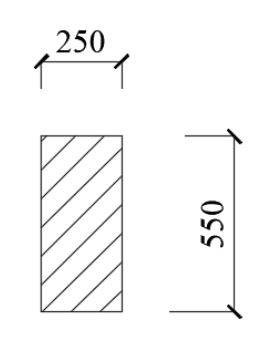 Bài 2 (4 điểm)Kiểm tra khả năng chịu lực của cột BTCT chịu nén lệch tâm với các số liệu đã biết như sau: Tiết diện cột bxh= 400x300 (mm); chiều cao H= 4 (m); Ѱ= 0,7; Thép bố trí đối xứng As=A’s=4ϕ18; Bê-tông cấp độ bền B15: Rb=8,5 (MPa); γb = 0,9; Eb=24000 (MPa) Cốt thép CB300V: Rs = 260 (MPa); γs = 1; Es=200000 (MPa)N=1000 (kN); M=56(kN.m); φl=1,7; ξR = 0,583Ngày biên soạn:  10/12/2021	Giảng viên biên soạn đề thi: TS. Vũ Hồ Nam	Ngày kiểm duyệt:  10/12/2021Trưởng (Phó) Khoa/Bộ môn kiểm duyệt đề thi: TS. Nguyễn Hoàng TùngSau khi kiểm duyệt đề thi, Trưởng (Phó) Khoa/Bộ môn gửi về Trung tâm Khảo thí qua email: phannhatlinh@gmail.com bao gồm file word và file pdf (đặt password cả 2 file trên) và nhắn tin password qua Số điện thoại Thầy Phan Nhất Linh (0918.01.03.09).TRƯỜNG ĐẠI HỌC VĂN LANGTRƯỜNG ĐẠI HỌC VĂN LANGĐỀ THI KẾT THÚC HỌC PHẦNĐỀ THI KẾT THÚC HỌC PHẦNĐỀ THI KẾT THÚC HỌC PHẦNĐỀ THI KẾT THÚC HỌC PHẦNĐỀ THI KẾT THÚC HỌC PHẦNĐỀ THI KẾT THÚC HỌC PHẦNĐỀ THI KẾT THÚC HỌC PHẦNĐỀ THI KẾT THÚC HỌC PHẦN         KHOA XÂY DỰNG         KHOA XÂY DỰNG         KHOA XÂY DỰNGHọc kỳ:1Năm học:Năm học:2021 - 20222021 - 20222021 - 2022Tên học phần:KẾT CẤU BÊ TÔNG – CỐT THÉP 1KẾT CẤU BÊ TÔNG – CỐT THÉP 1KẾT CẤU BÊ TÔNG – CỐT THÉP 1Tín chỉ: 03Tín chỉ: 03Tín chỉ: 03Tín chỉ: 03Khóa: K25Khóa: K25Mã nhóm lớp HP: 211_DXD0150_01 211_DXD0150_01- Đề thi số:0101- Mã đề thi:- Mã đề thi:- Mã đề thi:………Thời gian làm bài: 90(phút) 90(phút) 90(phút) 90(phút) 90(phút) 90(phút) 90(phút) 90(phút) 90(phút)Hình thức thi: Tự luận Tự luận Tự luận Tự luận Tự luận Tự luận Tự luận Tự luận Tự luận